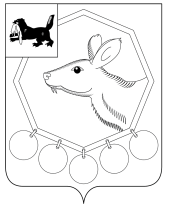 ДУМА Муниципального образования «Баяндаевский район» Иркутской областиРЕШЕНИЕот 21 июня 2016 годаО  ПРИСВОЕНИИ ПОЧЕТНОГО ЗВАНИЯ «ПОЧЕТНЫЙ ГРАЖДАНИН БАЯНДАЕВСКОГО РАЙОНА»Рассмотрев ходатайство администрации муниципального образования «Баяндаевский район» о присвоении почетного звания «Почетный  гражданин Баяндаевского района», руководствуясь ч.2 ст. 15.1 Федерального закона  от 06.10.2003 № 131-ФЗ «Об общих принципах организации  местного самоуправления в Российской Федерации», ст. ст. 27, 47 Устава  муниципального образования «Баяндаевский район», Положением о присвоении почетных званий Баяндаевского района гражданам РФ, утвержденным решением Думы МО «Баяндаевский район» от 04.10.2011 №21/3, ДУМА РЕШИЛА:1.За личный вклад в социально – экономическое развитие Баяндаевского района, высокий профессионализм и общественную деятельность, присвоить почетное звание «Почетный гражданин Баяндаевского района»  следующим гражданам  Российской Федерации:Алдарову Кузьме РомановичуИрильдееву Вячеславу ГермановичуХингееву Ивану ДмитриевичуАракшинову Орлу ИльичуАлексееву Алексею ЛазаревичуОсиповой Галине ЗахаровнеМасленникову Василию Васильевичу2.Администрации МО «Баяндаевский район»:2.1.Обеспечить:- торжественный прием  вышеуказанным гражданам  с вручением  знака отличия  и удостоверения «Почетный гражданин Баяндаевского района»;- предоставление льгот, предусмотренных в связи с присвоением звания «почетный гражданин Баяндаевского района».2.2. Внести имена граждан  в Книгу Почетных граждан Баяндаевского района.3.Настоящее решение подлежит опубликованию в газете «Заря» и размещению на официальном сайте МО «Баяндаевский район» в информационно-телекоммуникационной сети «Интернет». Председатель Думы МО «Баяндаевский район» В.И. ЗдышовМэр МО «Баяндаевский район»А.П. Табинаевс. Баяндай«21» июня 2016 год №  15/6